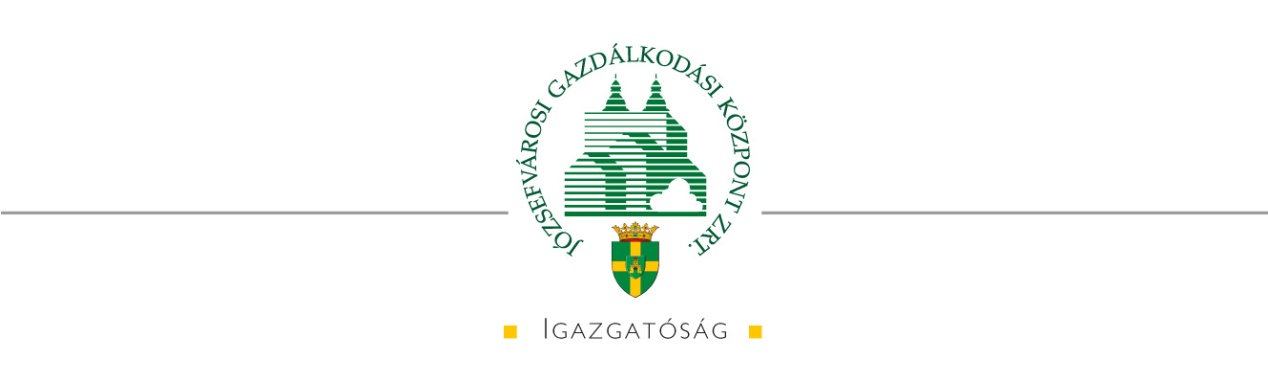 Józsefvárosi Gazdálkodási Központ Zrt. Kereskedelmi célú bérbeadási irodavezetőmunkakörbe munkatársat keres.Munkakörhöz tartozó általános feladatok:A  helyiségbérbeadási terület vezetése, ezzel kapcsolatos feladatok koordinálásaBizottsági, testületi üléseken való részvétel.Bérleti szerződések előkészítésével és díjbeszedéssel összefüggő tevékenységek megszervezése, a feladatok ellátásának ellenőrzéseBejövő bérbevételi szándéknyilatkozatok átvétele, feldolgozása, bérbevételi döntések  előkészítése a vonatkozó rendeletek alapjánElőterjesztések elkészítése, ellenőrzése, Bérleti szerződések előkészítése, megkötése, módosítása, illetve annak felügyeleteA szükséges nyilvántartások, beszámolók, kimutatások és jelentések előkészítése, valamint annak felügyelete.Hátralékos adósok felszólítása, jogi eljárás kezdeményezése; a jogi és nem jogi eljárások koordinálása, döntés előkészítés.Ügyvédi irodával, közjegyzővel való együttműködés, kapcsolattartás a Polgármesteri Hivatallal, kapcsolattartás a szakterülethez tartozó vállalkozókkal, külsős kollégákkal.Rendeletmódosítási javaslatok előkészítése, a szakterülettel kapcsolatos törvények, rendeletek, határozatok naprakész ismerete.A munkakör betöltésének szakmai és egyéb feltételei:felsőfokú iskolai végzettség (jogi/ közgazdasági/ egyéb humán)min. 2 éves vezetői tapasztalat előterjesztések, szakmai beadványok készítésében szerzett több éves gyakorlat kiváló kommunikációs képesség, precizitás, agilitása Kjt. és Mt. alapos ismeretebüntetlen előélet A pályázat elbírálásánál előnyt jelent:több éves önkormányzatnál vagy államigazgatási szektorban szerzett tapasztalatközigazgatási szakvizsgaMunkavégzés helye: Budapest, VIII. kerületA beosztás betöltésének időpontja: elbírálást követően azonnalFényképes önéletrajzaikat fizetési igény megjelölésével az alábbi elérhetőségeken várjuk:Elektronikus úton: Személyügy részére a forianf@jgk.hu e-mail címen keresztül  VAGYSzemélyesen: Józsefvárosi Gazdálkodási Központ Zrt. Személyügyi iroda (1083 Budapest, Losonci u. 2.). 